Об утверждении стандарта антикоррупционного поведения муниципальных служащих Администрации муниципального образования сельское поселение Кандауровский сельсовет Курманаевского района В соответствии с Федеральными законами от 25 декабря 2008 года № 273-ФЗ «О противодействии коррупции», от 2 марта 2007 года № 25-ФЗ «О муниципальной службе в Российской Федерации» и Законом Оренбургской области от 10.07.2007г. № 1611/339-IV-ОЗ «О муниципальной службе в Оренбургской области» и в целях поддержания высокого статуса и установления основных правил поведения, соблюдения ограничений, запретов и обязанностей, связанных с муниципальной службой, обеспечения условий для добросовестного и эффективного исполнения муниципальными служащими Администрациимуниципального образования сельское поселение Кандауровский сельсовет Курманаевского района должностных обязанностей:1. Утвердить стандарт антикоррупционного поведения муниципальных служащих Администрациимуниципального образования сельское поселение Кандауровский сельсовет Курманаевского района согласно приложению.2. Постановления Администрации Кандауровского сельсовета № 11-п от  30.05.2014 «Об утверждении стандарта антикоррупционного поведения муниципальных служащих администрации Кандауровского  сельсовета», № 38-п от 21.07.2015 «О внесении изменений в постановление от 30.05.2014  № 11-п», № 43-п от 14.07.2017 «О внесении изменений в постановление  №  11-п  от 30.05.2014 года», № 06-п от 18.03.2019 «О внесении изменений в постановление  №  11-п  от 30.05.2014 года», № 09-п от 17.02.2020 «О внесении изменений в постановление  №  11-п  от 30.05.2014 года» признать утратившими силу.3. Контроль за исполнением настоящего постановления оставляю за собой.4. Постановление вступает в силу после его официального опубликования в печатном органе «Информационный бюллетень» и подлежит размещению на официальном сайте муниципального образования http//:кандауровский.рф.Глава муниципального образования                                                   О.А. МинееваРазослано: в дело, прокуроруПриложениек постановлению администрацииот 09.03.2021 № 14-пСтандарт антикоррупционного поведения муниципальных служащих Администрации муниципального образования сельское поселение Кандауровский сельсовет Курманаевского районаI. Общие положения1.1. Стандарт антикоррупционного поведения муниципальных служащих Администрации муниципального образования сельское поселение Кандауровский сельсовет Курманаевского района (далее – стандарт) разработан в соответствии с Федеральными законами Российской Федерации от 02.03.2007 № 25-ФЗ «О муниципальной службе в Российской Федерации», от 25 декабря 2008 года № 273-ФЗ «О противодействии коррупции» и другими федеральными законами, содержащими ограничения, запреты и обязанности для муниципальных служащих, Законом Оренбургской области от 10.07.2007 № 1611/339-IV-ОЗ «О муниципальной службе в Оренбургской области», а также иными нормативными правовыми актами Российской Федерации, законами и иными нормативными правовыми актами Оренбургской области, муниципальными нормативными правовыми актами муниципального образования Кандауровский сельсовет и в целях совершенствования системы муниципальной службы.1.2. Под стандартом понимается совокупность запретов, ограничений и обязанностей, направленных на формирование у муниципальных служащих отрицательного отношения к коррупции.II. Обязанности муниципального служащего Администрации муниципального образования сельское поселение Кандауровский сельсовет Курманаевского района (далее – муниципальный служащий)2.1. В целях предотвращения коррупции муниципальный служащий обязан:- соблюдать ограничения, выполнять обязательства и требования к служебному поведению, не нарушать запреты, установленные законодательством Российской Федерации, Оренбургской области;- принимать предусмотренные законодательством Российской Федерации, Оренбургской области меры по недопущению любой возможности возникновения у него конфликта интересов, в письменной форме уведомлять представителя нанимателя (работодателя) о возникшем конфликте интересов или о возможности его возникновения;- сообщать представителю нанимателя (работодателю) о личной заинтересованности при исполнении должностных обязанностей, которая может привести к возникновению конфликта интересов, принимать меры по предотвращению такого конфликта;- уведомлять представителя нанимателя, органы прокуратуры или другие государственные органы обо всех случаях обращения к нему каких-либо лиц в целях склонения его к совершению коррупционных правонарушений;- представлять представителю нанимателя (работодателю) сведения о своих доходах, расходах, имуществе и обязательствах имущественного характера, а также доходах, расходах, имуществе и обязательствах имущественного характера своих супруги (супруга) и несовершеннолетних детей в случае замещения должности муниципальной службы, включенной в соответствующий перечень;- представлять представителю нанимателя (работодателю) сведения об адресах сайтов и (или) страниц сайтов в информационно-телекоммуникационной сети "Интернет", на которых муниципальный служащий размещал общедоступную информацию, а также данные, позволяющие его идентифицировать;- предварительно уведомлять представителя нанимателя (работодателя) о намерении выполнять иную оплачиваемую работу; - соблюдать положения постановления Администрации Кандауровского сельсовета от 25.06.2018 № 26-п «Об утверждении Порядка сообщения главой и муниципальными служащими муниципального образования Кандауровский сельсовет Курманаевского района о получении подарка в связи с протокольными мероприятиями, служебными командировками и другими официальными мероприятиями, участие в которых связано с исполнением ими служебных (должностных) обязанностей, сдачи и оценки подарка, реализации (выкупа) и зачисления средств, вырученных от его реализации»;- передавать принадлежащие муниципального служащему ценные бумаги (доли участия) в доверительное управление в соответствии с гражданским законодательством Российской Федерации в случае, если владение ими приводит или может привести к конфликту интересов;- использовать средства материально-технического и иного обеспечения, другого муниципального имущества только в связи с исполнением должностных обязанностей, не допускать передачи муниципального имущества другим лицам;- соблюдать нейтральность, исключающую возможность влияния на свою профессиональную служебную деятельность решений политических партий, других общественных объединений, религиозных объединений и иных организаций;- поддерживать уровень квалификации, необходимый для надлежащего исполнения должностных обязанностей, в части антикоррупционной составляющей;- воздерживаться от поведения (высказываний, жестов, действий), которое может быть воспринято окружающими как согласие принять взятку или как просьба о даче взятки.2.2. Муниципальный служащий обязан получать письменное разрешение представителя нанимателя (работодателя):- на участие на безвозмездной основе в управлении некоммерческой организацией (кроме участия в управлении политической партией, органом профессионального союза, в том числе выборным органом первичной профсоюзной организации, созданной в органе местного самоуправления, аппарате избирательной комиссии муниципального образования, участия в съезде (конференции) или общем собрании иной общественной организации, жилищного, жилищно-строительного, гаражного кооперативов, товарищества собственников недвижимости);- на занятие оплачиваемой деятельностью, финансируемой исключительно за счет средств иностранных государств, международных и иностранных организаций, иностранных граждан и лиц без гражданства, если иное не предусмотрено международным договором Российской Федерации или законодательством Российской Федерации;- на принятие наград, почетных и специальных званий (за исключением научных) иностранных государств, международных организаций, а также политических партий, других общественных объединений и религиозных объединений, если в должностные обязанности муниципального служащего входит взаимодействие с указанными организациями и объединениями.2.3. Гражданин, замещавший должность муниципальной службы, включенную в перечень должностей, установленный нормативными правовыми актами Российской Федерации, в течение двух лет после увольнения с муниципальной службы не вправе замещать на условиях трудового договора должности в организации и (или) выполнять в данной организации работу на условиях гражданско-правового договора в случаях, предусмотренных федеральными законами, если отдельные функции муниципального (административного) управления данной организацией входили в должностные (служебные) обязанности муниципального служащего, без согласия соответствующей комиссии по соблюдению требований к служебному поведению муниципальных служащих и урегулированию конфликта интересов, которое дается в порядке, установленном нормативно-правовым актом администрации Курманаевского района.2.4. Муниципальный служащий, наделенный организационно - распорядительными полномочиями по отношению к другим муниципальным служащим, обязан:- принимать меры по предупреждению коррупции;- не допускать случаев принуждения муниципальных служащих к участию в деятельности политических партий, других общественных объединений и религиозных объединений.2.5. В целях предотвращения коррупции и в случае возникновения конфликта интересов муниципальный служащий имеет право обращаться в комиссию по соблюдению требований к служебному поведению муниципальных служащих и урегулированию конфликта интересов Курманаевского района.III. Запреты, связанные с муниципальной службой3.1. В связи с прохождением муниципальной службы муниципальному служащему запрещается:- замещать должность муниципальной службы в случае:а) избрания или назначения на государственную должность Российской Федерации либо на государственную должность субъекта Российской Федерации, а также в случае назначения на должность государственной службы;б) избрания или назначения на муниципальную должность;в) избрания на оплачиваемую выборную должность в органе профессионального союза, в том числе в выборном органе первичной профсоюзной организации, созданной в органе местного самоуправления, аппарате избирательной комиссии муниципального образования;- заниматься предпринимательской деятельностью лично или через доверенных лиц; - участвовать в управлении коммерческой или некоммерческой организацией, за исключением следующих случаев:а) участие на безвозмездной основе в управлении политической партией, органом профессионального союза, в том числе выборным органом первичной профсоюзной организации, созданной в органе местного самоуправления, аппарате избирательной комиссии муниципального образования, участие в съезде (конференции) или общем собрании иной общественной организации, жилищного, жилищно-строительного, гаражного кооперативов, товарищества собственников недвижимости;б) участие на безвозмездной основе в управлении некоммерческой организацией (кроме участия в управлении политической партией, органом профессионального союза, в том числе выборным органом первичной профсоюзной организации, созданной в органе местного самоуправления, аппарате избирательной комиссии муниципального образования, участия в съезде (конференции) или общем собрании иной общественной организации, жилищного, жилищно-строительного, гаражного кооперативов, товарищества собственников недвижимости) с разрешения представителя нанимателя, которое получено в порядке, установленном законом Оренбургской области;в) представление на безвозмездной основе интересов муниципального образования в совете муниципальных образований Оренбургской области, иных объединениях муниципальных образований, а также в их органах управления;г) представление на безвозмездной основе интересов муниципального образования в органах управления и ревизионной комиссии организации, учредителем (акционером, участником) которой является муниципальное образование, в соответствии с муниципальными правовыми актами, определяющими порядок осуществления от имени муниципального образования полномочий учредителя организации либо порядок управления находящимися в муниципальной собственности акциями (долями в уставном капитале);д) иные случаи, предусмотренные федеральными законами;- заниматься предпринимательской деятельностью лично или через доверенных лиц;- быть поверенным или представителем по делам третьих лиц в органе местного самоуправления, избирательной комиссии муниципального образования, в которых он замещает должность муниципальной службы либо которые непосредственно подчинены или подконтрольны ему, если иное не предусмотрено федеральными законами;- получать в связи с исполнением должностных обязанностей вознаграждения от физических и юридических лиц (подарки, денежное вознаграждение, ссуды, услуги, оплату развлечений, отдыха, транспортных расходов и иные вознаграждения). Подарки, полученные муниципальным служащим в связи с протокольными мероприятиями, со служебными командировками и с другими официальными мероприятиями, признаются муниципальной собственностью и передаются муниципальным служащим по акту в орган местного самоуправления, избирательную комиссию муниципального образования, в которых он замещает должность муниципальной службы, за исключением случаев, установленных Гражданскимкодексом Российской Федерации. Муниципальный служащий, сдавший подарок, полученный им в связи с протокольным мероприятием, со служебной командировкой или с другим официальным мероприятием, может его выкупить в порядке, установленном постановлением Администрации муниципального образования Кандауровский сельсовет Курманаевского района;- выезжать в командировки за счет средств физических и юридических лиц, за исключением командировок, осуществляемых на взаимной основе по договоренности органа местного самоуправления, избирательной комиссии муниципального образования с органами местного самоуправления, избирательными комиссиями других муниципальных образований, а также с органами государственной власти и органами местного самоуправления иностранных государств, международными и иностранными некоммерческими организациями;- использовать в целях, не связанных с исполнением должностных обязанностей, средства материально-технического, финансового и иного обеспечения, другое муниципальное имущество;- разглашать или использовать в целях, не связанных с муниципальной службой, сведения, отнесенные в соответствии с федеральными законами к сведениям конфиденциального характера, или служебную информацию, ставшие ему известными в связи с исполнением должностных обязанностей;- допускать публичные высказывания, суждения и оценки, в том числе в средствах массовой информации, в отношении деятельности органа местного самоуправления, избирательной комиссии муниципального образования и их руководителей, в которых муниципальный служащий замещает должность муниципальной службы, если это не входит в его должностные обязанности;- использовать преимущества должностного положения для предвыборной агитации, а также для агитации по вопросам референдума;- использовать свое должностное положение в интересах политических партий, религиозных и других общественных объединений, а также публично выражать отношение к указанным объединениям в качестве муниципального служащего;- создавать в органах местного самоуправления, иных муниципальных органах структуры политических партий, религиозных и других общественных объединений (за исключением профессиональных союзов, а также ветеранских и иных органов общественной самодеятельности) или способствовать созданию указанных структур;- прекращать исполнение должностных обязанностей в целях урегулирования трудового спора;- входить в состав органов управления, попечительских или наблюдательных советов, иных органов иностранных некоммерческих неправительственных организаций и действующих на территории Российской Федерации их структурных подразделений, если иное не предусмотрено международным договором Российской Федерации или законодательством Российской Федерации;- заниматься без письменного разрешения представителя нанимателя (работодателя) оплачиваемой деятельностью, финансируемой исключительно за счет средств иностранных государств, международных и иностранных организаций, иностранных граждан и лиц без гражданства, если иное не предусмотрено международным договором Российской Федерации или законодательством Российской Федерации;- открывать и иметь счета (вклады), хранить наличные денежные средства и ценности в иностранных банках, расположенных за пределами территории Российской Федерации, владеть и (или) пользоваться иностранными финансовыми инструментами в случаях, предусмотренных Федеральным законом от 7 мая 2013 года № 79-ФЗ «О запрете отдельным категориям лиц открывать и иметь счета (вклады), хранить наличные денежные средства и ценности в иностранных банках, расположенных за пределами территории Российской Федерации, владеть и (или) пользоваться иностранными финансовыми инструментами»;3.2. Гражданин после увольнения с муниципальной службы не вправе разглашать или использовать в интересах организаций либо физических лиц сведения конфиденциального характера или служебную информацию, ставшие ему известными в связи с исполнением должностных обязанностей;3.3. Гражданин, замещавший должность муниципальной службы, включенную в перечень должностей постановлением Администрации муниципального образования Кандауровский сельсовет Курманаевского района, в течение двух лет после увольнения с муниципальной службы не вправе замещать на условиях трудового договора должности в организации и (или) выполнять в данной организации работу на условиях гражданско-правового договора в случаях, предусмотренных федеральными законами, если отдельные функции муниципального (административного) управления данной организацией входили в должностные (служебные) обязанности муниципального служащего, без согласия соответствующей комиссии по соблюдению требований к служебному поведению муниципальных служащих и урегулированию конфликта интересов, которое дается в порядке, установленном постановлением Администрации Курманаевского района.3.2. Муниципальный служащий обязан соблюдать иные запреты, предусмотренные законодательством Российской Федерации.IV. Ограничения, связанные с муниципальной службой4.1. Гражданин не может быть принят на муниципальную службу, а муниципальный служащий не может находиться на муниципальной службе в случае:- признания его недееспособным или ограниченно дееспособным решением суда, вступившим в законную силу;- осуждения его к наказанию, исключающему возможность исполнения должностных обязанностей по должности муниципальной службы, по приговору суда, вступившему в законную силу;- отказа от прохождения процедуры оформления допуска к сведениям, составляющим государственную и иную охраняемую федеральными законами тайну, если исполнение должностных обязанностей по должности муниципальной службы, на замещение которой претендует гражданин, или по замещаемой муниципальным служащим должности муниципальной службы связано с использованием таких сведений;- наличия заболевания, препятствующего поступлению на муниципальную службу или ее прохождению и подтвержденного заключением медицинской организации;- близкого родства или свойства (родители, супруги, дети, братья, сестры, а также братья, сестры, родители, дети супругов и супруги детей) с главой муниципального образования Кандауровский сельсовет Курманаевского района, если замещение должности муниципальной службы связано с непосредственной подчиненностью или подконтрольностью этому должностному лицу, или с муниципальным служащим, если замещение должности муниципальной службы связано с непосредственной подчиненностью или подконтрольностью одного из них другому;- прекращения гражданства Российской Федерации, прекращения гражданства иностранного государства - участника международного договора Российской Федерации, в соответствии с которым иностранный гражданин имеет право находиться на муниципальной службе, приобретения им гражданства иностранного государства либо получения им вида на жительство или иного документа, подтверждающего право на постоянное проживание гражданина Российской Федерации на территории иностранного государства, не являющегося участником международного договора Российской Федерации, в соответствии с которым гражданин Российской Федерации, имеющий гражданство иностранного государства, имеет право находиться на муниципальной службе;- наличия гражданства иностранного государства (иностранных государств), за исключением случаев, когда муниципальный служащий является гражданином иностранного государства - участника международного договора Российской Федерации, в соответствии с которым иностранный гражданин имеет право находиться на муниципальной службе;- представления подложных документов или заведомо ложных сведений при поступлении на муниципальную службу;- непредставления предусмотренных Федеральным законом от 02.03.2007 № 25-ФЗ «О муниципальной службе в Российской Федерации», Федеральным законом от 25.12.2008 № 273-ФЗ «О противодействии коррупции» и другими федеральными законами сведений или представления заведомо недостоверных или неполных сведений при поступлении на муниципальную службу;- непредставления сведений об адресах сайтов и (или) страниц сайтов в информационно-телекоммуникационной сети «Интернет», на которых муниципальный служащий размещал общедоступную информацию, а также данные, позволяющие его идентифицировать;- признания его не прошедшим военную службу по призыву, не имея на то законных оснований, в соответствии с заключением призывной комиссии (за исключением граждан, прошедших военную службу по контракту) - в течение 10 лет со дня истечения срока, установленного для обжалования указанного заключения в призывную комиссию соответствующего субъекта Российской Федерации, а если указанное заключение и (или) решение призывной комиссии соответствующего субъекта Российской Федерации по жалобе гражданина на указанное заключение были обжалованы в суд, - в течение 10 лет со дня вступления в законную силу решения суда, которым признано, что права гражданина при вынесении указанного заключения и (или) решения призывной комиссии соответствующего субъекта Российской Федерации по жалобе гражданина на указанное заключение не были нарушены;- утраты представителем нанимателя (работодателем) доверия к муниципальному служащему в случаях несоблюдения ограничений и запретов, требований о предотвращении или об урегулировании конфликта интересов и неисполнения обязанностей, установленных в целях противодействия коррупции.4.2. Муниципальный служащий обязан соблюдать иные ограничения, предусмотренные законодательством Российской Федерации.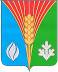 Администрация муниципального образованиясельское поселениеКандауровский сельсоветКурманаевского районаОренбургской областиПОСТАНОВЛЕНИЕ09.03.2021 № 14-п